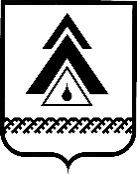 администрация Нижневартовского районаХанты-Мансийского автономного округа – ЮгрыПОСТАНОВЛЕНИЕВ связи с производственной необходимостью:1. Внести в приложение к постановлению администрации района                                 от 20.03.2020 № 466 «О создании муниципального оперативного штаба по предупреждению завоза и распространения коронавирусной инфекции (COVID – 19) на территории Нижневартовского района» (далее – Штаб) следующие изменения:1.1. Вывести из состава Штаба Белько Галину Николаевну, Зиярову Наталью Александровну. 1.2. Ввести в состав Штаба Каргапольцеву Елену Валериевну, начальника отдела муниципальных закупок департамента экономики администрации района, членом Штаба.2. Контроль за выполнением постановления оставляю за собой.Глава района                                                                                        Б.А. Саломатинот 26.03.2020г. Нижневартовск№ 508        О внесении изменения в приложение к постановлению администрации района от 20.03.2020 № 466                         «О создании муниципального оперативного штаба по предупреждению завоза и распространения коронавирусной инфекции (COVID – 19) на территории Нижневартовского района»